DOKUMENTASI PENELITIAN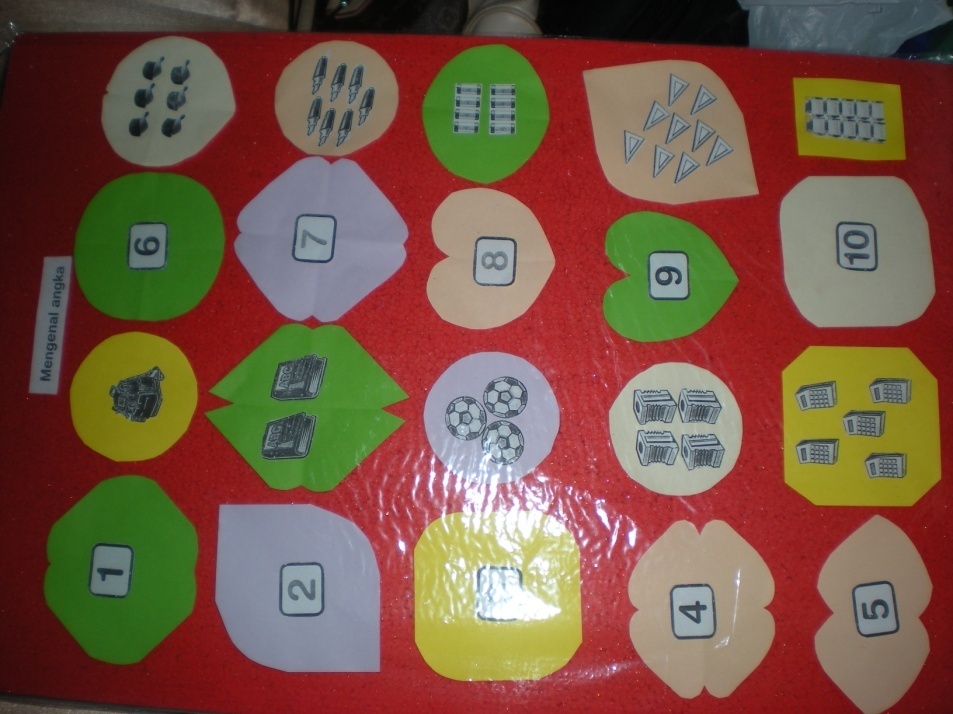 Gambar Kartu bilangan bergambar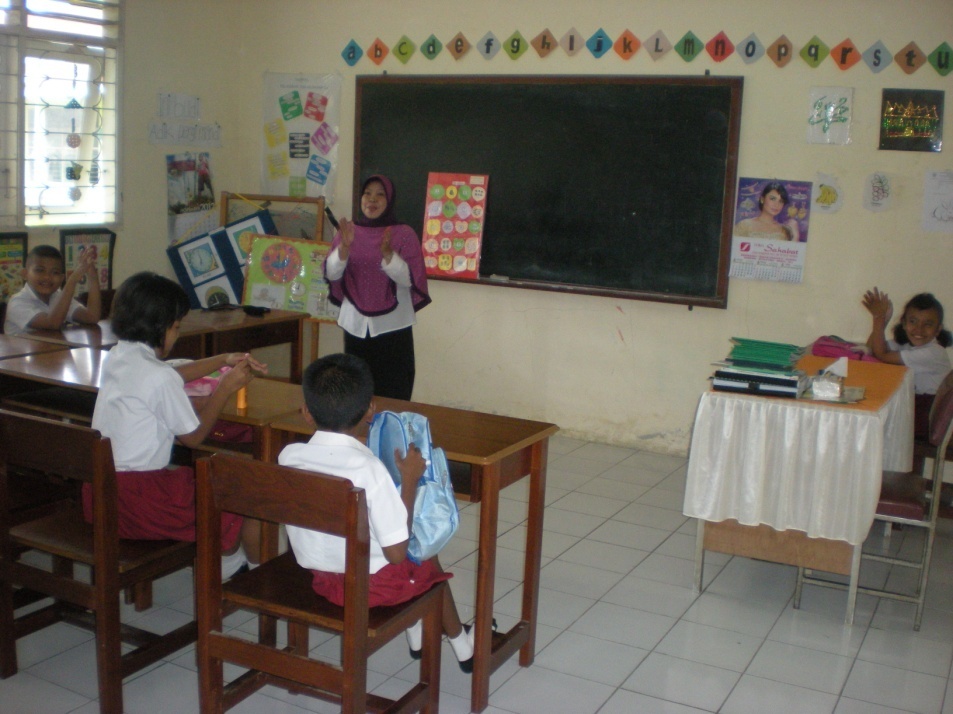 Pengenalan Kartu bilangan bergambar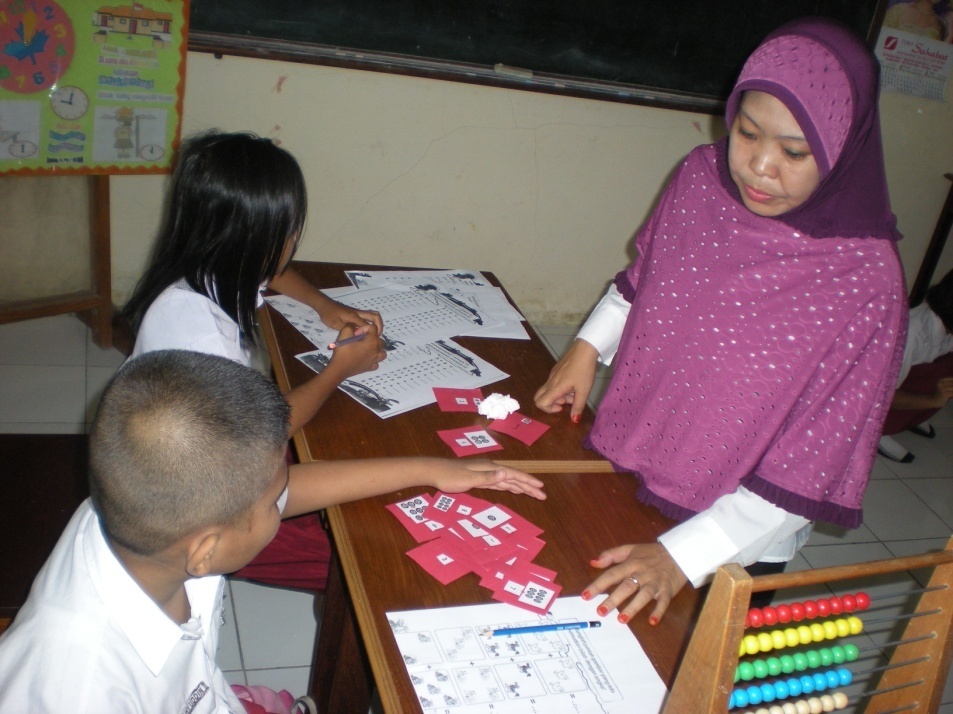 Murid menjumlah bilangan dengan menggunakan Kartu bilangan bergambar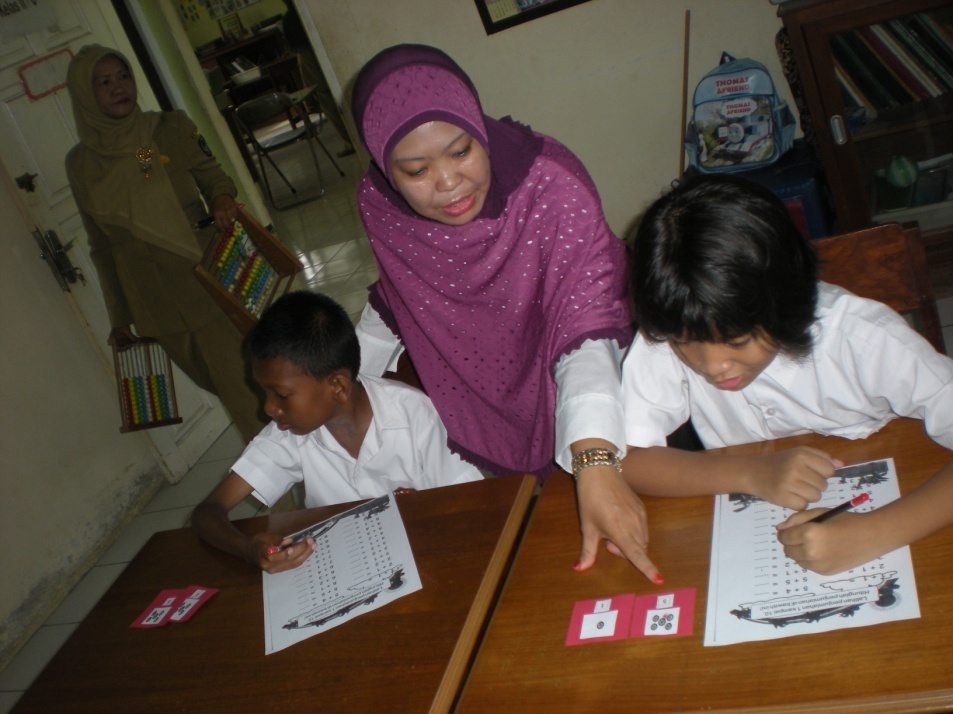 Murid aktif dalam mengerjakan bilangan-bilangannya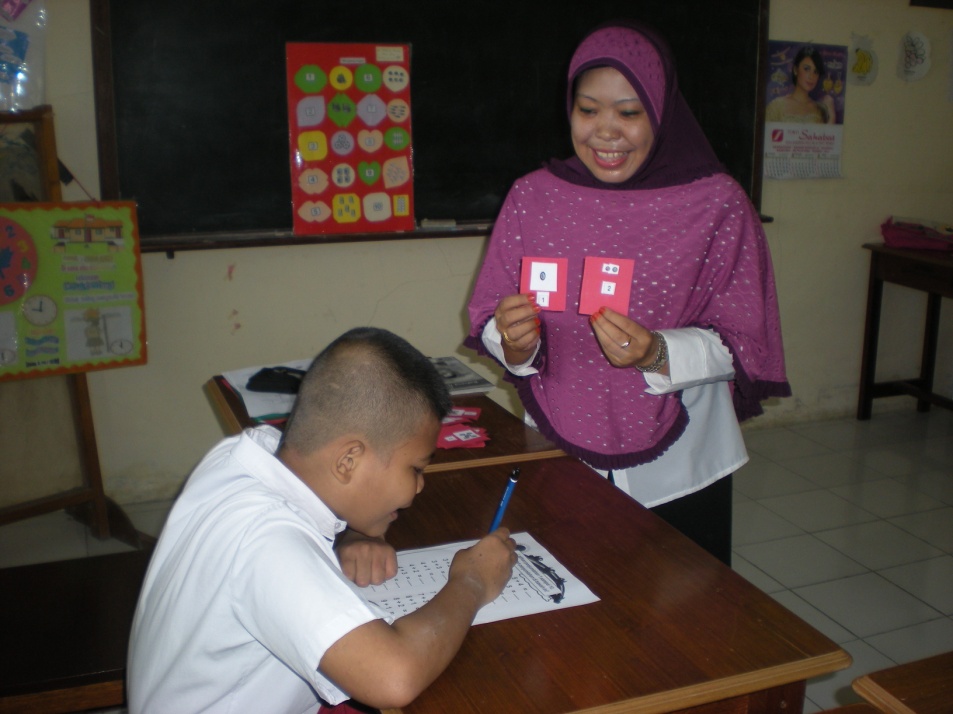 Guru dan murid aktif dalam mengerjakan soal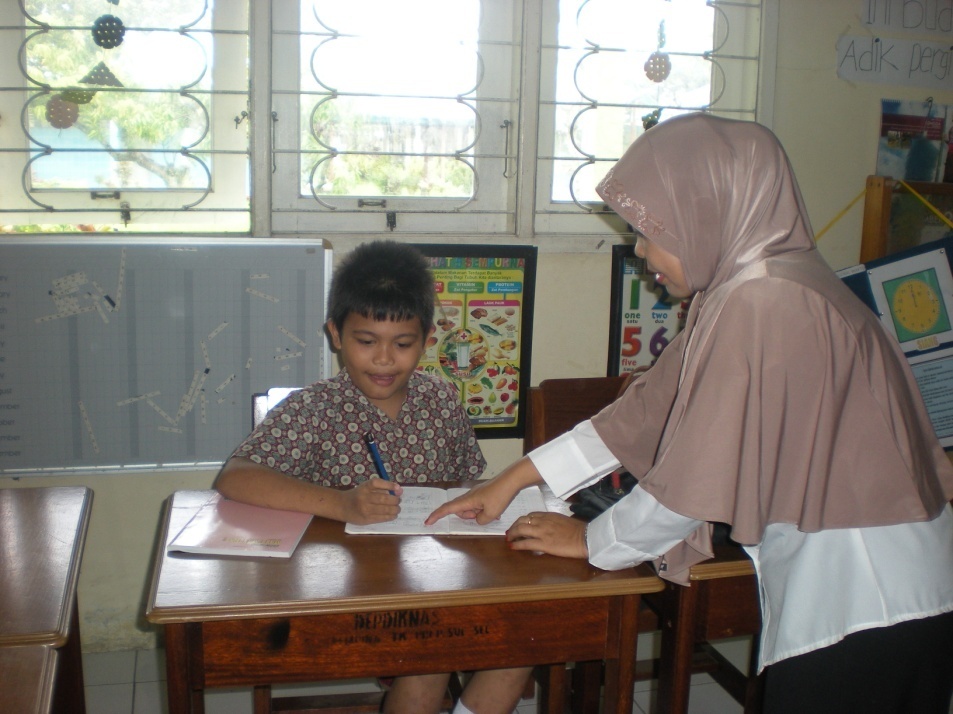 Guru memeriksa dan memberikan hasil penilaian pada murid